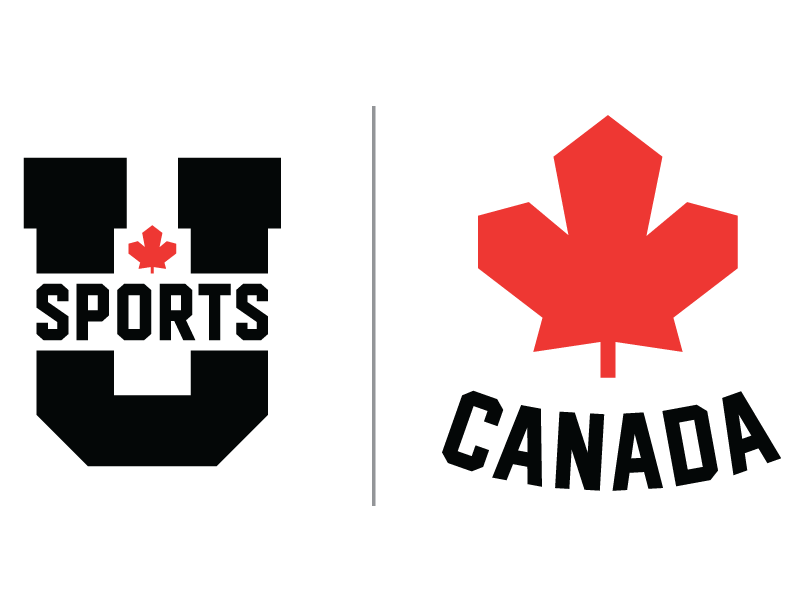 2019CROSS COUNTRYNATIONALCHAMPIONSHIP    SECTION 1: GENERAL INFORMATION1. 	ORGANIZING COMMITTEE Address: 284 Earl Street, Kingston, ON, K7L 3N6			Phone: (613) 533-6000	Fax: (613) 533-6478  				Web Site: www.gogaelsgo.com		2. SCHEDULE OF EVENTS *All times are localFriday November 8th    9:00 – 11:00 AM		         Welcome Breakfast  11:00 – 12:30 PM                       Technical Meeting       12:30 – 2:30 PM                       Coaches Association Meeting     3:00 – 6:00 PM		         Training and Site Visit Saturday November 9th 10:00 AM – 12:00 PM		 Warm-up and Training1:00 PM			           Women’s Race – 8 KM2:00 PM                                         Men’s Race – 10 KM3:30 PM                                         Awards Presentation 3. 	COMPETITION SCHEDULESaturday November 9th 1:00 PM 			        Women’s Race2:00 PM			        Men’s Race 4. 	PRACTICE SCHEDULEFriday November 8th 3:00 – 6:00 PM		      Training and Site Visit Saturday November 19th 10:00 AM – 12:00 PM               Warm-up and Training SECTION 2DETAILED INFORMATION – PARTICIPANT SPECIFIC1. PARTICIANT TEAM & ALL-CANADIAN FUNCTION/SPECIAL EVENTSWELCOME BREAKFAST Date: Friday November 9th 		Site: Ramada Hotel and Conference Centre – Cartier Ballroom 	          Cost: $35.00 (max team complement of 9)		Schedule: 9:00 – 11:00 AM  	          Dress: Business 		             Additional Tickets: $40.00 		  Distance from Hotel: On site           R.S.V.P. before: Monday November 4th by 12:00 PMStudent-Athlete Team Introduction / Interview (Banquet):Please be advised that each participating team will have a brief opportunity to share with the audience their “Road to Success”. Please indicate who your student leader will be from each team, as they will be interviewed about the key highlights from their season that led them to qualify for the USPORTS Championship. This is to be approx. 3-5 min in duration and we would request that each team provide us with 2-3 PowerPoint pictures (emailed to SID comm.sio@queensu.ca), to be displayed while the interview is being conducted. Please provide us with the name of your athlete on the banquet form so we can prepare the script for the banquet. We will provide the questions in advance. PARTICIPANT CLOTHING ORDER:Souvenir long sleeved T-shirts are available for purchase to race participants by ADVANCE ORDER ONLY. If your team would like to purchase the shirt please complete Section 2 of the Team Order Form indicating the number and sizes. Payment method will be provided in the next bulletin. 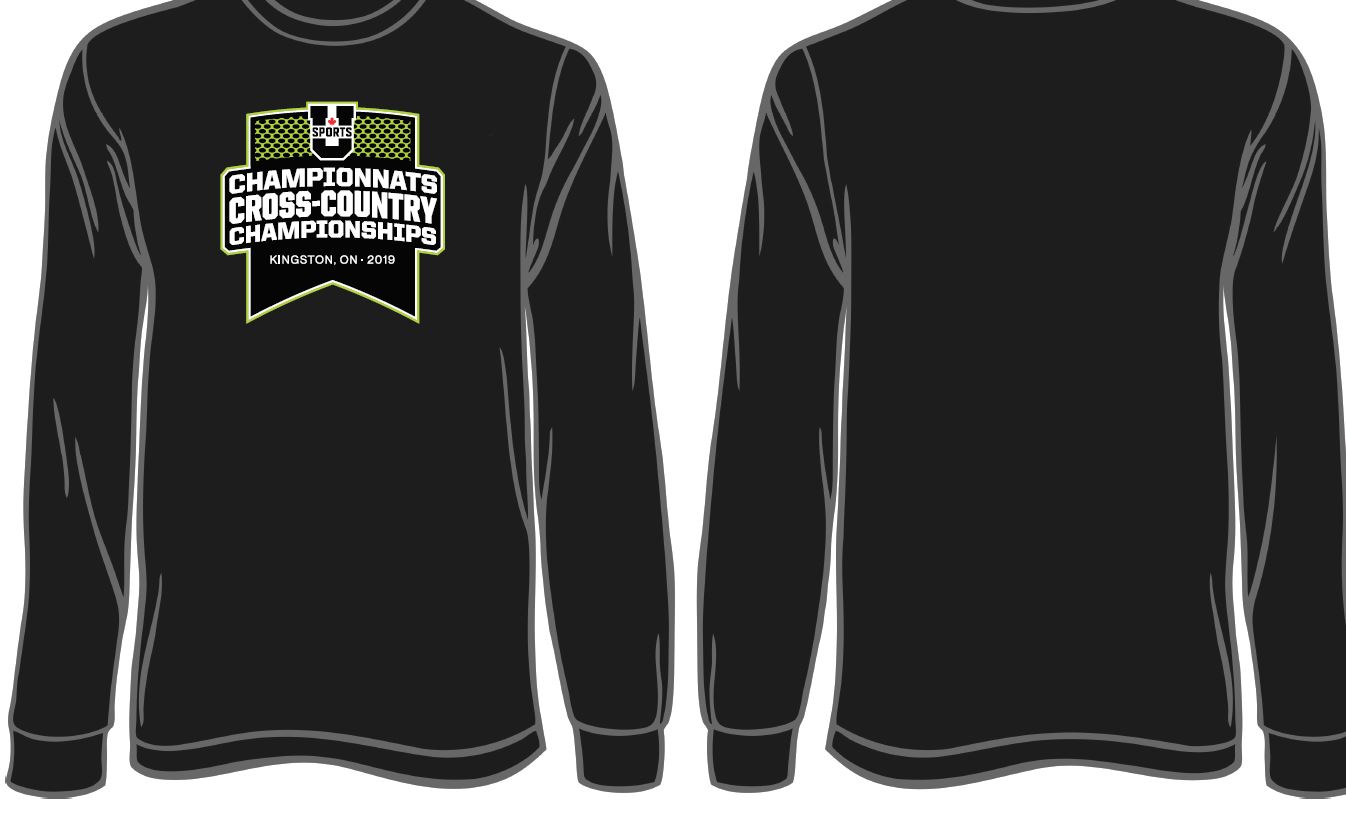 2. 	MEETINGS	TECHNICAL MEETINGDate: Friday November 8thTime: 11:00 – 12:30 PMLocation: Ramada Hotel and Conference CentreRoom: Cartier Ballroom COACHES ANNUAL MEETING Date: Friday November 8thTime: 12:30 – 2:30 PMLocation: Ramada Hotel and Conference CentreRoom: Cartier Ballroom TEAM MEETING ROOMS:One meeting room will be made available at the host hotel during the championship. A booking system at the hotel will be utilized to schedule the use of these rooms. AV will be included in these locations. 3. 	MEDIA INFORMATION & ACCREDITATIONMEDIA CONFERENCE There will be no scheduled media conference prior to the championship. Shawn MacDonald, Sports Information Officer, will be in contact with participating teams for specific media requests. Media kits are to be provided for all media at the event.    MEDIA ACCREDITATIONTo request media accreditation, please contact Shawn MacDonald at shawn.macdonald@queensu.ca, prior to Monday November 4th, 2019. Media passes may be picked up on site at the will call if pre-arranged.4. 	CHAMPIONSHIP HOTEL  U SPORTS policy 20.40.3.4.1:All participating teams and team personnel attending a U SPORTS Championship requiring accommodation must stay at the U SPORTS Championship designated host hotel.Host Hotel: Ramada Hotel and Conference Centre  Address: 33 Benson, Street, Kingston ON  Phone: 613-546-3661    Fax: 613-544-4126  Email: sromero@diamondhotels.caContact Person: Sarita RomeroGroup Block Name: 2019 Cross Country ChampionshipsRoom Rates: $129.00 per room, per night plus applicable taxes including breakfast.Distance from Competition Site: 6.8 km          Parking: On site free parkingSecondary HotelsHotel: Comfort inn Hwy 401Address: 55 Warne Crescent, Kingston, ONPhone: 613-546-9500Email: janet.chapman@innvesthotels.comContact Person: Janet Chapman Group Block Name: 2019 Cross Country Championships Room Rates: $109.00 per room, per night plus applicable taxes including breakfast Distance from Competition Site: 7.2 km Parking: On site free parkingHotel: Holiday Inn Kingston WaterfrontAddress: 2 Princess Street, Kingston, ON Phone: 613-549-8400Email: Caitlin.mccallum@innvesthotels.comContact Person: Caitlin Mccallum Group Block Name: 2019 Cross Country Championships Room Rates: $135.99 per room, per night plus applicable taxes. Breakfastnot includedDistance from Competition Site: 2.3 km  Parking: Comp team bus parking. On site paid parking for all other vehicles.  5. 	TRANSPORTATIONName of Company: McCoy Bus Service (Coach Transportation)Address: 566 Cataraqui Woods Drive, Kingston, ON K7P 2Y5Telephone: (613) 507-5566 or (866) 384-0012Contact: Nicole NeumannName of Company: Martin’s Bus Service Ltd. (School & Activity Buses)Address: 106 Advance Avenue, Napanee, ON K7R 3Y5Telephone: (613) 354-7545 or (800) 831-6872Contact: Melissa YoemansName of Company: Dixon’s Car & Truck RentalAddress: 2392 Princess Street, Kingston, ON K7M 3G4Telephone: (613) 542-2222 or (877) 332-7070Contact: Michael Plant6. 	TEAM REGISTRATION AND ACCREDITATION  Race Registration: Race registration will be online at Trackie.ca. http://www.trackiereg.com/USportsXC19Accreditation: Provided at the Host Hotel when you arrive. Included will be the number of accreditation passes based on the Team Order Form completed by each team.Any additional accreditation passes must be requested in advance of the championship.  Please forward your requests to Megan McGuire, sportev@queensu.ca prior to Monday November 4, 2019 at 12:00 PM. 7. 	TEAM SERVICES  A. TEAM HOST: Host will be on site at the host hotelB. TEAM MEETING ROOM: Available for booking at the host hotel8. 	SPONSORSHIP  8.1 Please support our U Sports sponsors. We encourage hosts and participating teams to help grow these important partnerships.  We encourage hosts and participating teams to help grow these important partnerships.  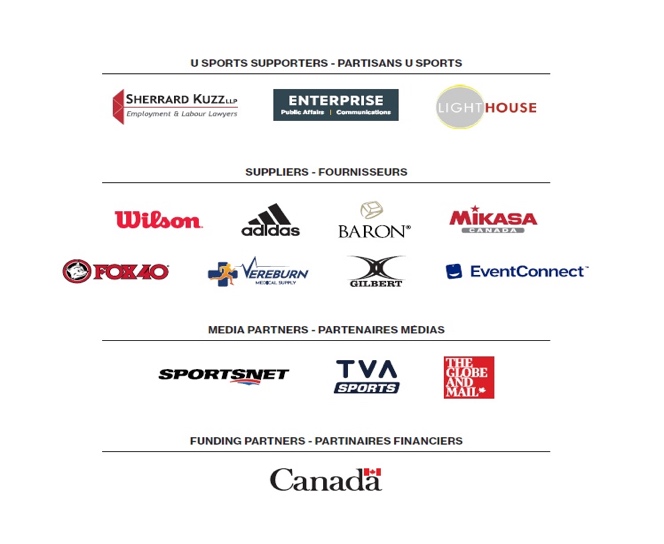 	B. LOCAL SPONSORS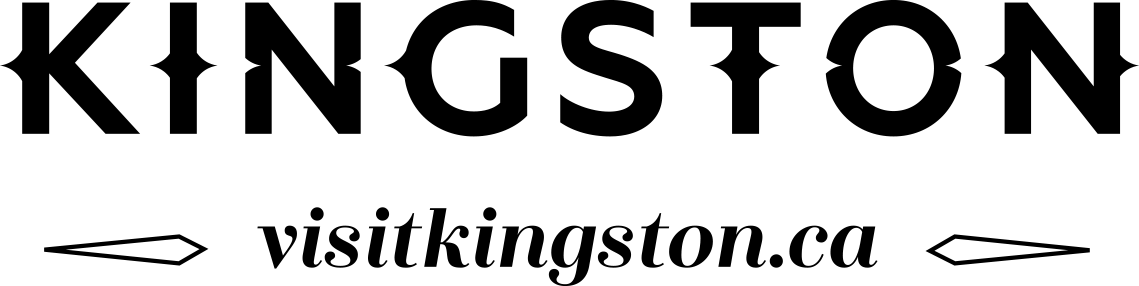 9. 	TECHNICAL INFORMATION  9.1	FACILITIES:	 Course Description: The competition will be held at Fort Henry in Kingston, ON.  The course is on a naturally winding, rolling grass surface, composed of small hills and flat sections. The course is situated on a very exposed hill so it could be windy. Venue Name: Fort HenryCompetition Dates: November 10th, 2018	Address: 1 Fort Henry Dr, Kingston, ON K7K 5G8Website: https://www.forthenry.com/	Phone: 613-542-7388                	        
Parking Information: Free parking available at the Discovery Centre *any vehicles parked on the hill will be towedParking Map: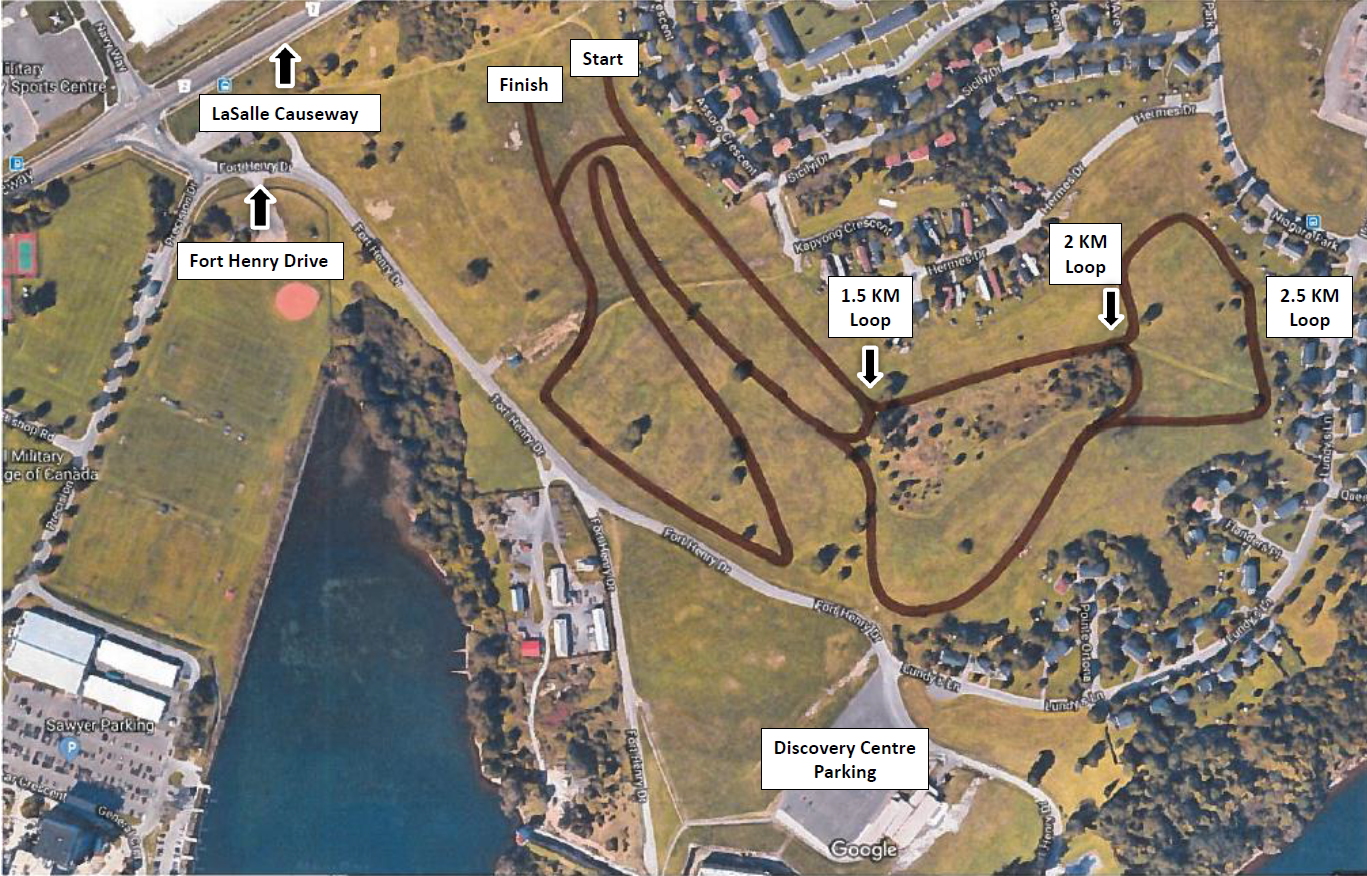 Washrooms: Portable toilets available on site. Water: Limited water will be made available to athletes on race day. There is no direct access to running water at the site and teams will not be able to fill water jugs at the site. There will be a water buggy on site. Parking: Parking available at the Fort Henry Discovery Centre. Please note, that you will be towed if you park on the side of the road. 9.2 EQUIPMENT: Speed River Timing will provide all on-site timing.9.3 THERAPY / MEDICAL SERVICES:Medical coverage (physician and certified Athletic Therapist) will be provided at the championship venue on competition day. Manager of Sport Therapy Ryan Bennett will be coordinating the medical coverage. Further details will be provided to all teams at the Technical meeting. 10. 	AWARDSThe awards presentation will be held inside at the Discovery Centre (top of Fort Henry Hill) at 3:15pm. Coffee and hot chocolate will be provided. 1st and 2nd Team All Stars and Coaches of the Year will be presented at the awards ceremony, but the certificates will be mailed to the school the week after the race. 11. 	HOSPITALITY ROOMSVIPs/COACHES11.1	VIPs/COACHES:                Hospitality tent will be set up with refreshments on site on race day. 11.2	ATHLETE NUTRITION ROOM:                Post-race nutritious will be available for participants at the finish line. Warm beverages will be available at the awards ceremony, at the Discovery Center following the men’s race. SECTION 3THE FANS CORNER1. 	CITY GUIDEA. ABOUT THE CITYAt the gateway of the 1000 Islands and the UNESCO-designated Rideau Canal, Kingston is a city rich in history and culture and home to a vibrant arts, food and maker community. We’re a city built on a grand heritage and defined by our ability to blend the beauty of yesterday with the passion and sophistication of today.B. ATTRACTIONS https://www.visitkingston.ca/events/C. RESTAURANTS & BARS https://www.visitkingston.ca/eat-drink/D. EXPERIENCES & UPCOMING EVENTS https://www.visitkingston.ca/2. 	FAMILY & FRIENDS ACCOMMODATIONSHoliday Inn Kingston WaterfrontAddress: 2 Princess Street, Kingston, ON Phone: 613-549-8400Email: Caitlin.mccallum@innvesthotels.comContact Person: Caitlin Mccallum Group Block Name: 2019 Cross Country Championships Room Rates: $135.99 per room, per night plus applicable taxes. Breakfastnot includedDistance from Competition Site: 2.3 km  Parking: Comp team bus parking. On site paid parking for all other vehicles.  Ambassador Hotel and ConferenceAddress: 1550 Princess St, Kingston, ON K7M 9E3Contact: Jonathan RebeloEmail: jonathan.rebelo@ambassadorhotel.comPhone: 613-541-46843. 	TICKETING INFORMATIONFree event 4. 	ON-SITE FAN INFORMATIONA. ACCESS & PARKING Free parking available at the Fort Henry Discovery Centre. Please note, that you will be towed if you park on the side of the road. SERVICES: Washrooms, limited services due to the location of the course. OTHER Team Order & Information FormPlease complete and return to Megan McGuire, sportev@queensu.ca prior to November 4, 2019 by 12:00 PM ETACCREDITATION & WELCOME BREAKFASTACCREDITATIONParticipants will be required to wear accreditation passes. Please indicate how many accreditation passes your team will require. Please list the names and positions of anyone attending the races other than team personnel (athletic directors, VIPs). WELCOME BREAKFASTFriday November 8, 9:00 AM – 11:00 AM Tickets are $35.00/person up to 9 athletes and coaches per gender per school.  Additional tickets (above 30) may be purchased for $40.00/person.Please list any allergies of those attending the award gala. _________________________________________________________________                 ________________________________________                         ________________________________________                 WELCOME BREAKFAST PAYMENT METHODS:Information for payment options will be provided in the next bulletin.CHAMPIONSHIP SOUVENIR PARTICIPANT SOUVENIR DETAILSSouvenir long sleeved T-shirts are available for purchase to tournament participants. Deadline date to order: Monday November 5 2018 by 12:00 PM ETCHAMPIONSHIP SOUVENIR PAYMENT METHOD:Information for payment options will be provided in the next bulletin.TRAVEL INFORMATIONTo assist in planning the Championship, we would like to know your travel plans. Please fill out the form below. TEAM INFORMATIONWe will have an interactive environment for the banquet. We are requesting you choose one spokesperson and identity your captain as representatives from your team to: Be presented at the beginning of the banquet; andDuring the banquet, we will ask them the questions listed below regarding your team’s season. Please provide the questions to your Team Representative/Spokesperson so they can prepare a response for the banquet.Please complete and send this form to Megan McGuire at sportev@queensu.ca by Monday, November 4, 2019 by 12:00 PMPOSITIONNAMEPHONEE-MAILCommittee President Sean Scott        Ext. 79110sean.scott@queensu.caAthletic Director Leslie Dal Cin        Ext. 74720athletic@queensu.caCoordinator Lana Unsworth        Ext. 33326Lana.unsworth@queensu.caStudent-athlete services Cassandra de Bartok        Ext. 79183cassandra.debartok@queensu.caMedical servicesRyan Bennett       Ext. 75334ryan.bennett@queensu.caSponsorshipLana Unsworth       Ext. 33326Lana.unsworth@queensu.caCommunications Shawn MacDonald       Ext. 36990Shawn.macdonald@queensu.caLogistics - eventMatteke Hutzler       Ext. 77834homevent@queensu.caTicketingKelly Smith        Ext. 74728coord.sales@queensu.caAwards &  CeremoniesLarissa Mankis       Ext. 74731
larissa.mankis@queensu.caU SPORTS - Manager National ChampsScott Ring 905-508-3000 #244Cell : 416-553-6121 sring@usports.ca NameLocationDistance from venueTypeCommentsThe Grizzly Grill 395 Princess St, Kingston, ON K7L 1B93.3 KMRestaurantThe Union Kitchen 184 Princess St, Kingston, ON K7L 1B12.8 KMRestaurantPita Pit421 Princess Street, 108 Dalton Ave3.4 or 7KMRestaurantGabriel Pizza339 Princess Street3.2 KMRestaurantSCHOOLHEAD COACHEMAILCELL PHONEItemQuantityPriceTotalAthlete accreditation passesCoach accreditation passes Therapy accreditation passes VIP accreditation passes Total Accreditation PassesTeam Complement Welcome Breakfast tickets (up to 9 per team)$35.00$Additional Welcome Breakfast tickets$40.00$Total Welcome Breakfast TicketsTotal $$TOTALTOTALTOTAL$ItemSizeQuantityPriceTotalChampionship Souvenir Shirt Youth S$30.00$Championship Souvenir Shirt Youth M$30.00$Championship Souvenir Shirt Youth L$30.00$Championship Souvenir Shirt Youth XL$30.00$Championship Souvenir Shirt Adult XS$30.00$Championship Souvenir Shirt Adult S$30.00$Championship Souvenir Shirt Adult M$30.00$Championship Souvenir Shirt Adult L$30.00$Championship Souvenir Shirt Adult XL$30.00$Total ShirtsTotal ShirtsTotal ShirtsTotal Shirts$TRAVELTRAVELDate & Time of Arrival:If by Ground Transport: Type:Approximate arrival of time at Hotel:If by Air:Landing at:Approximate arrival of time at Hotel:TEAM INFORMATIONTEAM INFORMATIONTeam Spokesperson Name: Email Address:Team CaptainName: Email Address:Questions The team will be informed in advance as to which two, of the following questions they will be asked.  What is your team's favourite yearly or playoff tradition? What is your top travel memory?If someone was describing your team, what would they say? Does your team have any special race day rituals? What are you most looking forward to during the championship? Can you tell us what your team’s strengths are?What’s your team’s motto/quote? What’s your team’s favourite song? 